Module Home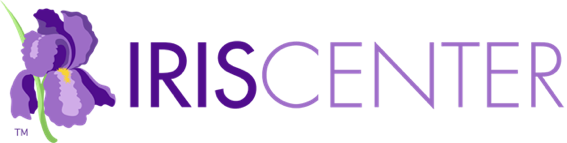 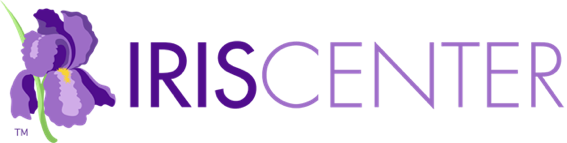 Module Description: This module offers a description of related services and an overview of the benefits they provide to students with disabilities in the general education classroom. It highlights five commonly used related services (Physical Therapy, Occupational Therapy, Speech-Language Pathology Services, Social Work Services, and Psychological Services) and briefly highlights many of the other related services as identified through IDEA '04 (est. completion time: 1 hour).ChallengeVideo: During lunch, two teachers from Central Elementary School are…Initial ThoughtsWhat are related services for students with disabilities and how are they provided?What are some of the most common related services used in schools?Perspectives & ResourcesModule ObjectivesBe able to define related servicesBe able to describe who can provide related services and how they can be deliveredBe able to identify and describe some of the related services most commonly used in schoolsPage 1: Overview of Related ServicesRelated services* are the supportive services or activities necessary…Link: individualized education program (IEP) [definition]Appropriately matched to those needs, related services… [bullet points]Link: related services personnel [definition]Related services in schools may include… [bullet points]Link: cochlear implants [definition]Link: baclofen pumps [definition]For Your InformationPage 2: Identifying Related ServicesAs you have learned, related services and special education services…Link: multidisciplinary team [definition]Link: The Pre-Referral Process: Procedures for Supporting Students with Academic and Behavioral Concerns [IRIS Module]In regards to related services, each team must determine… [bullet points]Link: direct service [definition]Link: indirect service [definition]Link: Click for a partial sample of such a form… [drop-down menu]Here are some considerations for the team to think about… [bullet points]For Your InformationLink: Section 504 [definition]Page 3: Providing Related Services in SchoolsMore and more students with disabilities are educated in general…Link: least-restrictive environment (LRE) [definition]The main benefits of doing this are that the student… [bullet points]Service delivery [table]Link: catheterization [definition]This can be challenging because school systems might… [bullet points]For Your InformationPage 4: Common Roles of ProvidersRelated services personnel help students with disabilities to become…Assessing and Referring StudentsWorking with StudentsWorking with Parents and Other ProfessionalsFor Your InformationLink: Guiding the School Counselor: An Overview of Roles and Responsibilities [IRIS Module]School Counselors: Facilitating Transitions for Students with Disabilities from High School to Post-School Settings [IRIS Module]School Nurses: Roles and Responsibilities in the School Setting [IRIS Module]Working with Your School Nurse: What General Education Teachers Should Do to Promote Educational Success for Students with Health Needs [IRIS Module]Assistive Technology: An Overview [IRIS Module]Page 5: Speech-Language Pathology ServicesSpeech and language skills are essential for learning….Link: communication disorders [definition]These students might have difficulties with tasks that… [bullet points]For Your InformationLink: communication [definition]Link: language [definition]Link: speech [definition]Audio: Listen as Judy Rudebusch explains speech-language pathology…Speech-Language PathologistsLink: Certificate of Clinical Competency in Speech… [definition]Link: Click for examples of ways a speech… [drop-down menu]Link: American Speech-Language-Hearing Association [website]Speech-Language Pathology Services in Action: A Real-Life StoryVideo: Alex has a speech-language disorder and receives…Video: Hannah has difficulties with the “s” sound and receives…The SLP’s CornerAudio: Judy Rudebusch on service delivery options.Audio: Judy Rudebusch on working on a team.Audio: Judy Rudebusch on working with students who have…Audio: Listen as Susan Karr discusses supporting teachers.Page 6: Occupational Therapy Services A primary goal of occupational therapy (OT) is to support…Students who receive OT services are those who might… [bullet points]Occupational TherapistsAmerican Occupation Therapy Association [website]Occupational Therapy Services in Action: A Real-Life StoryVideo: Watch the video below to see OT is provided for…Video: Listen as Heather Grinage further describes how she…The OT’s CornerVideo: Sandra Schefkind on supporting students’ participation…Video: Sandra Schefkind on providing services in the least...Video: Sandra Schefkind on supporting students who have…Video: Sandra Schefkind on supporting students who have…Video: Sandra Schefkind on supporting students who have…Page 7: Physical Therapy ServicesPhysical therapy as a related service is designed to help students…Link: cerebral palsy [definition]Link: Down syndrome [definition]Students who might benefit from PT services may… [bullet points]Physical TherapistsLink: Click to see other ways the PT or PTA… [drop-down menu]Link: American Physical Therapy Association [website]Link: American Physical Therapy Association… [web page]Physical Therapy in Action: A Real-Life StoryVideo: The first video, she first helps Nore practice his walking…Video: In the next video, watch as Nore works on his balance…The PT’s CornerAudio: Marcia Kaminker on determining the need for services.Audio: Marcia Kaminker on working in the natural environment.Audio: Marcia Kaminker on working on a team.Page 8: Psychological ServicesAs a related service area, psychological services are designed to…Among the students who might benefit from psychological… [bullet points]School PsychologistsLink: Click for additional examples of ways… [drop-down menu]Link: Functional Behavior Assessment: Identifying the Reasons for Problem Behavior and Developing a Behavior Plan [IRIS Module]Link: National Association of School Psychologists [website]The Psychologist’s CornerAudio: John Desrochers on working with students who have IEPS.Audio: John Desrochers on working with parents.Audio: John Desrochers on contributing to a student’s success.Audio: Harry McCormick on collaborating with teachers.Page 9: Social Work ServicesAs a related service, school social work supports students with…Students with disabilities might receive services such as… [bullet points]Social Work ProvidersLink: Click for additional examples of ways a school social worker might help a student. [drop-down menu]Link: National Professional Organizations: School… [website]The SW’s CornerAudio: Frederick Streeck on importance of team.Audio: Frederick Streeck on service providers on the IEP.Audio: Janice Dozier on being a specialized related service.Page 10: Other Related Services in SchoolsBecause related services are individualized services that are responsive…Assistive Technology (AT) [drop-down menu]Link: Assistive Technology: An Overview [IRIS Module]Audiology Services [drop-down menu]Link: FM systems [drop-down menu]Counseling ServicesLink: Guiding the School Counselor: An Overview of Roles and Responsibilities [IRIS Module]Link: School Counselors: Facilitating Transitions for Students with Disabilities from High School to Post-School Settings [IRIS Module]Early Identification and Assessment of Disabilities… [drop-down menu]Interpreting Services [drop-down menu]Link: oral language transliterator [definition]Link: cued-language transliterator [definition]Link: sign-language transliterator [definition]Link: transliteration services [definition]Link: communication access real-time translation [definition]Medical Services (for diagnostic or evaluation… [drop-down menu]Orientation and Mobility (O&M) [drop-down menu]Link: Accommodations to the Physical Environment: Setting Up a Classroom for Students with Visual Disabilities [IRIS Module]Link: Serving Students with Visual Impairments: The Importance of Collaboration [IRIS Module]Parent Counseling and Training [drop-down menu]Recreation, Including Therapeutic Recreation Services [drop-down menu]Rehabilitation Counseling Services [drop-down menu]School Health Services and School Nursing Services [drop-down menu]Link: School Nurses: Roles and Responsibilities in the School Setting [IRIS Module]Working with Your School Nurse: What General Education Teachers Should Do to Promote Educational Success for Students with Health Needs [IRIS Module]Transportation Services [drop-down menu]Page 11: References & Additional ResourcesSuggested module citationReferencesAdditional ResourcesPage 12: CreditsContent ContributorsOrganizational LiaisonModule DeveloperModule Production TeamMediaWrap UpSummary of the moduleRevisit your Initial Thoughts responsesAssessmentTake some time now to answer the following questions.You Have Completed This ModuleGive Us Your FeedbackLink: Module Feedback FormProfessional Development HoursLink: IRIS PD OptionsRelated Resources [link]       NOTES       NOTES       NOTES       NOTES       NOTES       NOTES       NOTES       NOTES         NOTES       NOTES       NOTES       NOTES       NOTES       NOTES       NOTES